COVERING LETTERSHAKIRDear Sir/ Madam,Please find the resume attached for the position of Instrument Supervisor. I'm particularly interested in this position, which relates strongly to my over 12 years of experience in Project Execution, Operations& Maintenance, Pre-commissioning & Commissioning and People Management. Having worked as a Instrument Supervisor with Callethon Group. Located at IRAQ (Basra), I believe I meet all the essential criteria for the position. Please find below a summary of my experience and key accomplishments:Pivotal in reducing downtime through various strategic measuresSkillfully executed several critical expansion / modification / up-gradation projectsSuccessfully escalated Overall Operating Efficiency (OEE) of the equipment / instrumentsA keep communicator with good interpersonal, problem solving and analytical skillsI am now willing to take up roles in Servicing & Calibration in companies preferably in Oil & Gas industry. Of particular interest to me would be positions in Operations and Maintenance. In additionI am keen to join your firm due to its leading position in the industry, great organizational culture, spirit of innovation, professionalism that characterizes your firm and its employees. I am attracted to this role on account of the organizational performance, values and challenges that it offers.I appreciate your efforts in taking the time to review my credentials and experience. Looking forward to a positive response,Enclosure: ResumeINSTRUMENT SUPERVISOR                             Career ObjectiveI am looking for a good position in the field of instruments and automation in a prestigious company where previous skills and capabilities can be put to efficient use. I possess effective organizational skills and the ability to supervise a team and develop the final outputProfessional QualificationPassed Matriculation from B.S.E.B. Patna in the year of 1996.Passed I.T.I in Instrumentation form Bihar in the years of 1998.Besice Offshore Seyfy Induction & Emerdencv Trainina(BOISET)DIPLOMA IN ELECTRONICS AND COMMUNICATION in the years of 2012.Co –curricular activities:Computer Application - power point, excel, word & Internet operating SafetyPlant safety policy procedure compliance, (Safety training work practices)Execute all jobs assigned by team leader.Keep work area and equipment’s clean and in ready conditionPROFESSIONAL EXPERIENCE:Offering over 12 years of full Supervise and verify the wiring of instrument, and Fire & Gas junction boxes, Marshaling cabinet. And system cabinet (YOKOGAWA CENTUM 3000 & PROSAFE)Participating in SAT activities of  F&G, DCS, ESD,BMS,MMS,PDP marshaling cabinets, system cabinets, Logics & Graphics.Executing Pre-comm. and commissioning activities DCS, ESD, F&G and MMS Corrective  maintenance in  respect  of their request Having very good knowledge to perform duties and responsibilities with running Plant, corrective and routine maintenance job related to instrumentation and control systems as well depends on their request categories or priorities. Also having very good ideas to deal and communicate.Ensure that all test equipment is calibrated and maintained in good order. Ensure that monthly inspection record are carried out on all test equipment,systems.Able to work on Yokogawa CENTUM VP for DCS, PROSAFE for ESD, Bentley Nevada BS3500 for MMS systemField responsibilities:   field buss instrument Involved in Loop Test, field and workshop calibration for PT, LT, FT TT, PS, Fisher control Valve DVC  Field trouble shooting, PGC 5000 series process gas Chromatographs  Calibration and micro motion calibration . Duties and responsibility:  Maintenance activities of the running plants like Preventive and Ensure that any variation to the scope of work is advised immediately to the supervisor, Maintain and update loop packs at all times, Maintain proper housekeeping in the calibration shop at all the time, Calibrate all instruments in according with their data sheet, loop check according to the ILD, Maintain all test records for both calibrations and loop checks to QC, Ensure all corrections are redlined on specification sheets and drawings, Any other duties as assigned from time to timeTotal Working Experience	:	  12 ½ Years (06 ½ Years in Abroad) Working Experience in DetailsI have good working knowledge with field instrument. I am fully conversant with the maintenance of all type of field device like controllers, recorder, control valves and all type switches. I have good knowledge of field device calibration loop checking extra knowledge of DCS and PLCFamiliar with test equipment:Communicator Hart 375 and 475, Rosemount, Honeywell,SFC, Druck Dpi 610, Beamex MCS 100, test bench with pc 106p, Tc 305 model, Jofra temperature calibrator, Altec calibrator 211 Rtd, 4669TFluck multi meterServicing &calibrating flow transmitters, pressure transmitters ,level transmitters , temperature transmitters of make YOKOGAWA, FISHER,ROSEMOUNT,E&H and HONEYWELLServicing & calibrating control valves of valves of various makes like MIL,DEMBLA, FISHER,XOMOX,IL,ARCA,RESEARCH CONTROL VALVE and KAMMER VALVESServicing & calibrating of calibrating of I/P converters of various makes  like YOKOGAWA, FISHER,ROSEMOUNT,E&H and HONEYWELLCommissioning & tuning controllers of make YOKOGAWA, BELLS, EUROTHERM, ETC…Servicing & calibrating of analytical instruments like pH transmitter, conductivity transmitter of make FISHER, ROSEMOUNT, E&H and HONEYWELLWorking knowledge in working & operation procedure of YOKOGAWA DCS (CENTIUM XL),YOKOGAWA DCS CS3000R AND ROSEMOUNT DCSWorked with leading brand PLC like ALEEN BRADLEY, and SIEMENS.Involved in troubleshooting and instrument maintenance in BIOLER, COMPRESSOR & UTILITY.Servicing & calibrating pressure gauges, temperature gauges and flow gaugesConversant with area classification requirements as per international standards.Involved in shut down and break down maintenance activities followed by pre -commissioning and start up activities.Exposure:I was involved for the following jobs in this projects for Commissioning  department Perform with pre-commissioning, commissioning team during Functional test, at the startup of heavy motors and Pumps, compressor, fans, and turbines as per functional, Organizing the loop check team.Executing the loop check activity, coordinating with QC Department and Client for day to day loop Check.Familiar with HART Communicator (275,375,) of Rosemount how to perform the Loop check by feeding the signals through HART Devices from field instrument to DCS and to Carry out effective loop check and loop checking of the safety interlock as per Instrument loop diagram (ILD).Trouble shooting and Limit switch alignment and SOV Overhauling TOKIYO KESIO, Commissioning of wet leg level transmitters.Pressure, Temperature, Level switches Setting and calibration. Vibration and speed sensor setting with TK3.Temperature Elements (RTD, T/C) performance testing, dimensional verification of Flow elements and Restriction orifice.Working as a group leader for Loop Testing Functional Test & Pre commissioning, commissioning activities of Various Instruments Related to Process, Utilities & Offsite and also involve in Maintenance job up to warranty period.Fire Suppression systems such as Deluge system, water spray& Foam system, FM200 system, CO2 system.Control panel termination, Loop Check, Functional Check, Pre commissioning and commissioning activities.Verification of Transmitter software configuration, check hardware address according to instrument loop diagram such as, Device Type, Module, Channel & Slot no:. Prior to represent to the client before final Loop Checking.During loop check, check  Instrument index ,Data sheet  ,Flow rate range, Engineering,  Unit, Alarm, ESD valve On-Line test, Sequence of Events, Service Description, knowledge in plot plan & reading of logic Diagram, ILD, Loop folder & P&ID Instrument Location plot planDuring this period done all the works related to Instrumentation Calibration, Erection and Commissioning of various Instruments-Systems related to various Electronic, Pneumatic Instruments.Carryout Installation, Commissioning, Repairing, Maintenance and Troubleshooting various electronics and pneumatic instruments used to make measurement and control the different parameters like Temp, Flow, Level, Pressure Density etc.Maintenance Loop Checking, Trouble shooting and Calibration of all process instrument plant.Primary elements to final control element like T/C, RTD, Gauge Switches, Transmitters, Recorder, I/P Converter Controller and control Valves related to all parameter.Working experience with smart type of Transmitters, uses of HART Communicator.Well versed on PID drawing, Schematic, Logic, Single line Wiring diagrams, Feedback, Cascade, and Loop checking and Trouble shooting.Calibration of all Instrument under QS-9000 and ISO-14000.Preventive and schedule maintenance, routine checkup, function testing of instruments loop.Every day  log book and log sheet maintenanceFamiliar behavior with client & company safety.Attending & organizing the weekly safety meeting with the help of instrument team of supervisor, foreman and Technicians.PERSONAL INFORMATION:Date of Birth				:	15.03.1982Nationality 				:	Indian Marital Status				:	UnmarriedLanguages known			:	English, Hindi, Urdu & ArabicJob Seeker First Name / CV No: 1716930Click to send CV No & get contact details of candidate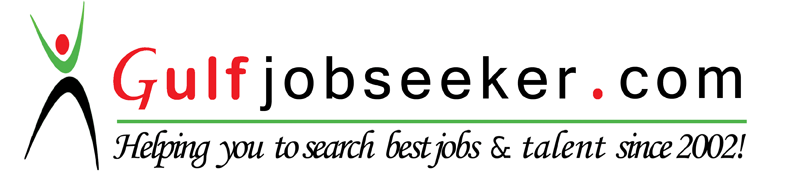 Callethon Group. IRAQ (Basra)Instrument Supervisor07.09.2015 to Till DateAl Jajira Orbit Group (K.S.A) DehranInstrument Supervisor24.02.2015 to 02.07.2015 SAMSUNG Eng.Co.LTDWest Qurna2nd Phase Project (Basrah)IRAQ.Instrument Foreman09.05.2013 to 25.06.2014PUNJ Lloyd Ltd. (Gulf Of Thailand Offshore)Ptt-PCF Platform Compression Facility ProjectInstrument Tchnician28.11.2012 to 20-01-2013 Tecnimont ICB Ltd. Borouge –III Project, Ruwais, Abu Dhabi, UAEInstrument Tchnician15.05.2012 to 03.10.2012Offshore Hook-UP & Const. Ser. (India) Pvt. Ltd.ONGC Offshore Platform No.B/1, Mumbai (MH.)Instrument Tchnician11.01.2012 to 11.04.2012Samsung Engineering CO. Ltd.,Luba Base Oil Plant Project, Kingdom of BahrainInstrument Tchnician25.09.2010 to 27.08.2011CCIC NGL Train Project (Abu Dhabi)Instrument Tchnician10.01.2007 to 13.01.2010Bells Control Ltd. (Maintenance)RPL Jamnagar Refinery, Project, Jamnagar, GujaratInstrument Tchnician25.02.2005 to 03.12.2006AV Instrumentation Pvt. Ltd. (Maintenance)LNG Terminal Dahej Gujarat Instrument Tchnician05.01.2002 to 22.11.2004Supertech Instrumentation Services (Maintenance)Tarapur Atomic Power Project, Tarapur, (MS) Instrument Tchnician03.01.1999 to 22.10.2001